ASSESSMENT PROTOCOL FOR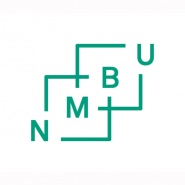 SPECIAL SYLLABUSSTUDENTSTUDENTStudent nameStudent no.Date of birthStudy programmeINDEPENDENT STUDYINDEPENDENT STUDYINDEPENDENT STUDYINDEPENDENT STUDYTitle in NorwegianTitle in EnglishFacultyYear and semesterLevelBachelorMasterPhDLevelAssessmentA to FA to FPass/FailNo. of study pointASSESSMENTASSESSMENTPass/Fail or Letter grade A to FSignaturSignaturSignaturDate:Signature:Internal examinerExternal examiner